GALA NIGHT                                             OF                                                     MEDIUMSHIP & HEALING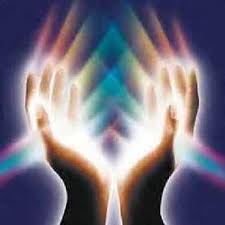 			     JULY 19, 2018                                                     		            	Session #1   7–8 PM                        					    	Session #2   8-9 PM	                        	           $30Come experience all Spiritualism has to offer. For only $30                 	you will receive a mini Tarot reading, mini Mediumship reading, 	and spiritual healing from our fabulous mediums and healers. 	This is a fun night filled with guidance, love and light. RSVP to 	my10cats@optonline.net or (914) 707-0076 ASAP as only 30 	spots are available, and we sell out fast. Once registered you           	can purchase tickets at Albertson Memorial Church. We accept 	cash, check, credit cards or you can pay online with PayPal at          	info@albertsonchurch.org  press donate button and type event 	name, date and whether you will be attending session #1 or #2.Albertson Memorial ChurchPhone: (203) 637-4615Email: info@albertsonchurch.orgWebsite: www.albertsonchurch.org